Об утверждении списка победителей и призёров муниципального профессионального конкурса «Учитель года» в 2022 году В соответствии с постановлениями Администрации города Когалыма от 11.10.2013 №2899 «Об утверждении муниципальной программы «Развитие образования в городе Когалыме», от 30.10.2020 №1981 «Об утверждении положений о порядке проведения муниципальных профессиональных конкурсов», на основании приказа управления образования Администрации города Когалыма от 11.02.2022 №11-Пр-95 «Об итогах муниципального профессионального конкурса «Учитель года» в 2022 году»: 1. Утвердить список победителей и призёров муниципального профессионального конкурса «Учитель года» в 2022 году согласно приложению к настоящему постановлению.2. Управлению образования Администрации города Когалыма (А.Н.Лаврентьевой) произвести финансирование расходов по выплате премий победителям и призёрам муниципального профессионального конкурса «Учитель года» в 2022 году в рамках муниципальной программы «Развитие образования в городе Когалыме», утверждённой постановлением Администрации города Когалыма от 11.10.2013 №2899, за счёт средств бюджета города Когалыма. 3. Опубликовать настоящее постановление и приложение к нему в газете «Когалымский вестник» и разместить на официальном сайте Администрации города Когалыма в информационно-телекоммуникационной сети «Интернет» (www.admkogalym.ru).4. Контроль за выполнением постановления возложить на заместителя главы города Когалыма Л.А.Юрьеву.Приложение к постановлению Администрациигорода Когалыма	Список победителей и призёров муниципального профессионального конкурса «Учитель года» в 2022 году 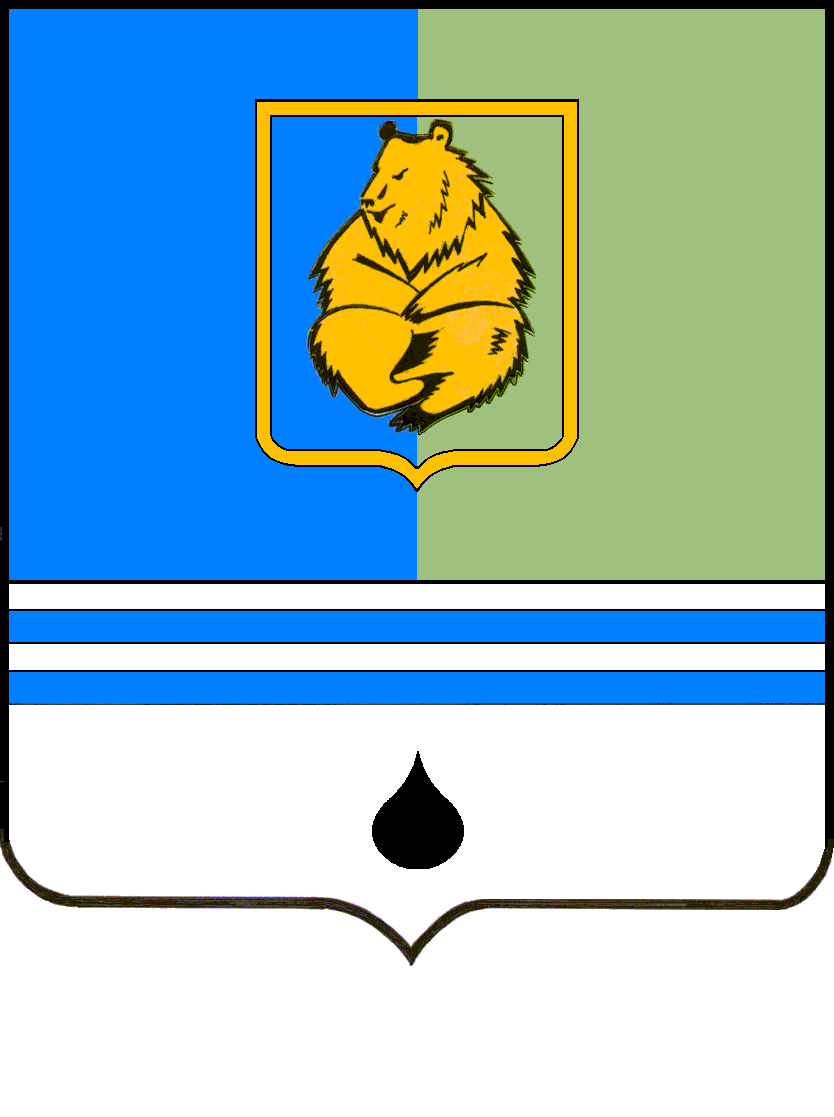 ПОСТАНОВЛЕНИЕАДМИНИСТРАЦИИ ГОРОДА КОГАЛЫМАХанты-Мансийского автономного округа - ЮгрыПОСТАНОВЛЕНИЕАДМИНИСТРАЦИИ ГОРОДА КОГАЛЫМАХанты-Мансийского автономного округа - ЮгрыПОСТАНОВЛЕНИЕАДМИНИСТРАЦИИ ГОРОДА КОГАЛЫМАХанты-Мансийского автономного округа - ЮгрыПОСТАНОВЛЕНИЕАДМИНИСТРАЦИИ ГОРОДА КОГАЛЫМАХанты-Мансийского автономного округа - Югрыот [Дата документа]от [Дата документа]№ [Номер документа]№ [Номер документа]от [Дата документа] № [Номер документа]№п/пФамилия, имя, отчество Должность, место работыМестоСуммапремии(тыс.руб.)1.Бахарев Илья ЛеонидовичУчитель иностранного языка Муниципального автономного общеобразовательного учреждения «Средняя школа – сад № 10» города КогалымаI70,02.Шоронихина Инна АлександровнаУчитель начальных классов Муниципального автономного общеобразовательного учреждения «Средняя общеобразовательная школа  № 8 с углубленным изучением отдельных предметов»II60,03.Вагнер Наталья ПетровнаУчитель начальных классов Муниципального автономного общеобразовательного учреждения «Средняя общеобразовательная школа № 6» города КогалымаIII45,0